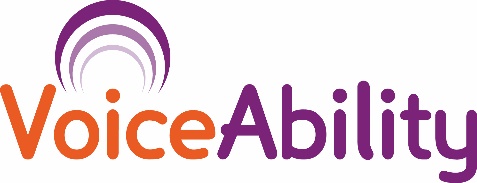 Barnet, Enfield and Haringey
Advocacy Referral FormFor referrals from professionalsAll data supplied to us in this form will be processed in accordance with our Privacy Notice.Now please complete EITHER IMCA OR 1.2A Representative OR 
Care Act questions below. If you are not sure which applies, call our Helpline for advice on 020 8900 2221.Please note, Care Act advocacy is available in Enfield and Haringey only, not Barnet.
~Optional questionsBefore you send the form, please complete the equal opportunities information on the next page if you are able. However, we can process referral forms without the optional information.Returning this formPlease return the completed form by email to BEH@voiceability.org, by fax to 020 8330 6622 or by post to VoiceAbility, Unit 1, The Old Granary, Cambridgeshire, CB24 3AR. (We provide locally based advocates but our Helpline team in Cambridge handle the referral forms.)About the personAbout the personAbout the personAbout the personAbout the personAbout the personAbout the personAbout the personAbout the personAbout the personAbout the personAbout the personAbout the personNameNameHas the person being referred requested an advocate?Has the person being referred requested an advocate?Has the person being referred requested an advocate?Has the person being referred requested an advocate?Yes     No Yes     No Has the person agreed to this referral? Has the person agreed to this referral? Has the person agreed to this referral? Has the person agreed to this referral? Has the person agreed to this referral? Yes    No Yes    No Current place of residence (at date of referral; please include ward name if applicable)Current place of residence (at date of referral; please include ward name if applicable)Current place of residence (at date of referral; please include ward name if applicable)Current place of residence (at date of referral; please include ward name if applicable)Home address (if different)Home address (if different)Home address (if different)Home address (if different)Telephone numberTelephone numberTelephone numberTelephone numberMobile numberMobile numberMobile numberMobile numberDate of birthDate of birthDate of birthDate of birthEmail addressEmail addressEmail addressEmail addressDoes this person have capacity around the referring issue?Does this person have capacity around the referring issue?Does this person have capacity around the referring issue?Does this person have capacity around the referring issue?Does this person have capacity around the referring issue?Does this person have capacity around the referring issue?Yes     No      Fluctuating   Yes     No      Fluctuating   Yes     No      Fluctuating   Yes     No      Fluctuating   Yes     No      Fluctuating   Yes     No      Fluctuating   Yes     No      Fluctuating   Is the referred person an informal carer?Is the referred person an informal carer?Is the referred person an informal carer?Is the referred person an informal carer?Is the referred person an informal carer?Is the referred person an informal carer?Yes     No    Yes     No    Yes     No    Yes     No    Yes     No    Yes     No    Yes     No    Does the person have the following?Does the person have the following?Does the person have the following?Does the person have the following?Does the person have the following?Does the person have the following?Does the person have the following?Does the person have the following?Does the person have the following?Does the person have the following?Does the person have the following?Does the person have the following?Does the person have the following?Learning DisabilityMental Health DifficultiesMental Health DifficultiesMental Health DifficultiesMental Health DifficultiesMental Health DifficultiesDementiaDementiaDementiaAcquired Brain Injury   Sensory Impairment   Sensory Impairment   Sensory Impairment   Sensory Impairment   Sensory Impairment   Physical Impairment   Physical Impairment   Physical Impairment   ASDNeurological Condition   Neurological Condition   Neurological Condition   Neurological Condition   Neurological Condition   StrokeStrokeStrokeProfound and Multiple Learning Disabilities   Physical Ill HealthPhysical Ill HealthPhysical Ill HealthPhysical Ill HealthPhysical Ill HealthSubstance MisuseSubstance MisuseSubstance MisuseEating DisorderOther       Other       Other       Other       Other       Risks (the size of this box will expand as you type). Please detail any information needed to ensure the safety of the advocate and the referred person during the advocacy.       Risks (the size of this box will expand as you type). Please detail any information needed to ensure the safety of the advocate and the referred person during the advocacy.       Risks (the size of this box will expand as you type). Please detail any information needed to ensure the safety of the advocate and the referred person during the advocacy.       Risks (the size of this box will expand as you type). Please detail any information needed to ensure the safety of the advocate and the referred person during the advocacy.       Risks (the size of this box will expand as you type). Please detail any information needed to ensure the safety of the advocate and the referred person during the advocacy.       Risks (the size of this box will expand as you type). Please detail any information needed to ensure the safety of the advocate and the referred person during the advocacy.       Risks (the size of this box will expand as you type). Please detail any information needed to ensure the safety of the advocate and the referred person during the advocacy.       Risks (the size of this box will expand as you type). Please detail any information needed to ensure the safety of the advocate and the referred person during the advocacy.       Risks (the size of this box will expand as you type). Please detail any information needed to ensure the safety of the advocate and the referred person during the advocacy.       Risks (the size of this box will expand as you type). Please detail any information needed to ensure the safety of the advocate and the referred person during the advocacy.       Risks (the size of this box will expand as you type). Please detail any information needed to ensure the safety of the advocate and the referred person during the advocacy.       Risks (the size of this box will expand as you type). Please detail any information needed to ensure the safety of the advocate and the referred person during the advocacy.       Risks (the size of this box will expand as you type). Please detail any information needed to ensure the safety of the advocate and the referred person during the advocacy.       Support needs (the size of this box will expand as you type). Please detail any support needs the advocate needs to be aware of to provide advocacy, e.g. any long term condition, language or preferred communication method.      Support needs (the size of this box will expand as you type). Please detail any support needs the advocate needs to be aware of to provide advocacy, e.g. any long term condition, language or preferred communication method.      Support needs (the size of this box will expand as you type). Please detail any support needs the advocate needs to be aware of to provide advocacy, e.g. any long term condition, language or preferred communication method.      Support needs (the size of this box will expand as you type). Please detail any support needs the advocate needs to be aware of to provide advocacy, e.g. any long term condition, language or preferred communication method.      Support needs (the size of this box will expand as you type). Please detail any support needs the advocate needs to be aware of to provide advocacy, e.g. any long term condition, language or preferred communication method.      Support needs (the size of this box will expand as you type). Please detail any support needs the advocate needs to be aware of to provide advocacy, e.g. any long term condition, language or preferred communication method.      Support needs (the size of this box will expand as you type). Please detail any support needs the advocate needs to be aware of to provide advocacy, e.g. any long term condition, language or preferred communication method.      Support needs (the size of this box will expand as you type). Please detail any support needs the advocate needs to be aware of to provide advocacy, e.g. any long term condition, language or preferred communication method.      Support needs (the size of this box will expand as you type). Please detail any support needs the advocate needs to be aware of to provide advocacy, e.g. any long term condition, language or preferred communication method.      Support needs (the size of this box will expand as you type). Please detail any support needs the advocate needs to be aware of to provide advocacy, e.g. any long term condition, language or preferred communication method.      Support needs (the size of this box will expand as you type). Please detail any support needs the advocate needs to be aware of to provide advocacy, e.g. any long term condition, language or preferred communication method.      Support needs (the size of this box will expand as you type). Please detail any support needs the advocate needs to be aware of to provide advocacy, e.g. any long term condition, language or preferred communication method.      Support needs (the size of this box will expand as you type). Please detail any support needs the advocate needs to be aware of to provide advocacy, e.g. any long term condition, language or preferred communication method.      About the referrer (you)About the referrer (you)About the referrer (you)About the referrer (you)About the referrer (you)About the referrer (you)About the referrer (you)About the referrer (you)About the referrer (you)About the referrer (you)About the referrer (you)About the referrer (you)About the referrer (you)Print namePrint namePrint namePrint namePrint namePosition/relationship to personPosition/relationship to personPosition/relationship to personPosition/relationship to personPosition/relationship to personOrganisationOrganisationOrganisationOrganisationOrganisationTeam and/or departmentTeam and/or departmentTeam and/or departmentTeam and/or departmentTeam and/or departmentTelephone numberTelephone numberTelephone numberTelephone numberTelephone numberMobile numberMobile numberMobile numberMobile numberMobile numberEmailEmailEmailEmailEmailSignature (Referrer)      Signature (Referrer)      Signature (Referrer)      Signature (Referrer)      Signature (Referrer)      Signature (Referrer)      Signature (Referrer)      TimeTimeTimeSignature (Referrer)      Signature (Referrer)      Signature (Referrer)      Signature (Referrer)      Signature (Referrer)      Signature (Referrer)      Signature (Referrer)      Date Date Date If you know you are requesting an IMCAIf you know you are requesting an IMCAIf you know you are requesting an IMCAIf you know you are requesting an IMCAIf you know you are requesting an IMCAIf you know you are requesting an IMCAWhat is the Best Interest Decision to be made? What is the Best Interest Decision to be made? What is the Best Interest Decision to be made? What is the Best Interest Decision to be made? What is the Best Interest Decision to be made? What is the Best Interest Decision to be made? Serious medical treatmentSafeguarding adultsSafeguarding adultsSafeguarding adultsLong-term accommodationCare reviewCare reviewCare reviewCare Act Advocacy can often be more appropriate than IMCA for referrals about Care reviews and Safeguarding adults – contact us on 020 8900 2221 if you would like to discuss this.Care Act Advocacy can often be more appropriate than IMCA for referrals about Care reviews and Safeguarding adults – contact us on 020 8900 2221 if you would like to discuss this.Care Act Advocacy can often be more appropriate than IMCA for referrals about Care reviews and Safeguarding adults – contact us on 020 8900 2221 if you would like to discuss this.Care Act Advocacy can often be more appropriate than IMCA for referrals about Care reviews and Safeguarding adults – contact us on 020 8900 2221 if you would like to discuss this.Care Act Advocacy can often be more appropriate than IMCA for referrals about Care reviews and Safeguarding adults – contact us on 020 8900 2221 if you would like to discuss this.Care Act Advocacy can often be more appropriate than IMCA for referrals about Care reviews and Safeguarding adults – contact us on 020 8900 2221 if you would like to discuss this.Please describe the decision (the size of this box will expand as you type)      Please describe the decision (the size of this box will expand as you type)      Please describe the decision (the size of this box will expand as you type)      Please describe the decision (the size of this box will expand as you type)      Please describe the decision (the size of this box will expand as you type)      Please describe the decision (the size of this box will expand as you type)      What is the decision maker’s name and contact details?What is the decision maker’s name and contact details?What is the decision maker’s name and contact details?Is there a date a decision needs to be made by?Is there a date a decision needs to be made by?Is there a date a decision needs to be made by?Yes     Date         No    Yes     Date         No    Yes     Date         No    Are there any key meeting dates?Are there any key meeting dates?Are there any key meeting dates?Does the referred person have any family or friends appropriate to consult? Does the referred person have any family or friends appropriate to consult? Does the referred person have any family or friends appropriate to consult? Does the referred person have any family or friends appropriate to consult? Yes      No Yes      No If yes, please outline why an advocate is still required      If yes, please outline why an advocate is still required      If yes, please outline why an advocate is still required      If yes, please outline why an advocate is still required      If yes, please outline why an advocate is still required      If yes, please outline why an advocate is still required      Has a 2-stage functional assessment of capacity been carried out? (Please send the capacity assessment to us once complete. However, you don’t need to wait on that to send us this referral form.)Has a 2-stage functional assessment of capacity been carried out? (Please send the capacity assessment to us once complete. However, you don’t need to wait on that to send us this referral form.)Has a 2-stage functional assessment of capacity been carried out? (Please send the capacity assessment to us once complete. However, you don’t need to wait on that to send us this referral form.)Has a 2-stage functional assessment of capacity been carried out? (Please send the capacity assessment to us once complete. However, you don’t need to wait on that to send us this referral form.)Yes      No Yes      No If you know you are requesting a Rule 1.2A Representative (Formally known as a 3A Representative)If you know you are requesting a Rule 1.2A Representative (Formally known as a 3A Representative)If you know you are requesting a Rule 1.2A Representative (Formally known as a 3A Representative)If you know you are requesting a Rule 1.2A Representative (Formally known as a 3A Representative)If you know you are requesting a Rule 1.2A Representative (Formally known as a 3A Representative)Social worker’s contact detailsSocial worker’s contact detailsLCC legal contact detailsLCC legal contact detailsHearing dateCOP24 Witness Statement deadline dateIf you know you are requesting a Care Act advocate 
(We offer Care Act advocates in Enfield/Haringey only)If you know you are requesting a Care Act advocate 
(We offer Care Act advocates in Enfield/Haringey only)If you know you are requesting a Care Act advocate 
(We offer Care Act advocates in Enfield/Haringey only)If you know you are requesting a Care Act advocate 
(We offer Care Act advocates in Enfield/Haringey only)If you know you are requesting a Care Act advocate 
(We offer Care Act advocates in Enfield/Haringey only)Is the referral forIs the referral forReferral CategoryReferral CategoryReferral CategoryAn adult with care & support needsAssessmentAssessmentA carer with support needsPlanning Planning A young person with care & support needsReviewReviewA young carer with support needsSafeguardingSafeguardingAdvice and InformationAdvice and InformationDoes the person have an appropriate individual to support them?Does the person have an appropriate individual to support them?Does the person have an appropriate individual to support them?Yes    No  Yes    No  If yes, please outline why an advocate is still required (the size of this box will expand as you type)      If yes, please outline why an advocate is still required (the size of this box will expand as you type)      If yes, please outline why an advocate is still required (the size of this box will expand as you type)      If yes, please outline why an advocate is still required (the size of this box will expand as you type)      If yes, please outline why an advocate is still required (the size of this box will expand as you type)      Equal opportunities information (optional)Equal opportunities information (optional)Equal opportunities information (optional)Equal opportunities information (optional)Equal opportunities information (optional)Equal opportunities information (optional)Equal opportunities information (optional)Equal opportunities information (optional)Equal opportunities information (optional)Equal opportunities information (optional)If you have this information about the person you are referring, please supply it below. 
If you do not have it, leave this section blank.If you have this information about the person you are referring, please supply it below. 
If you do not have it, leave this section blank.If you have this information about the person you are referring, please supply it below. 
If you do not have it, leave this section blank.If you have this information about the person you are referring, please supply it below. 
If you do not have it, leave this section blank.If you have this information about the person you are referring, please supply it below. 
If you do not have it, leave this section blank.If you have this information about the person you are referring, please supply it below. 
If you do not have it, leave this section blank.If you have this information about the person you are referring, please supply it below. 
If you do not have it, leave this section blank.If you have this information about the person you are referring, please supply it below. 
If you do not have it, leave this section blank.If you have this information about the person you are referring, please supply it below. 
If you do not have it, leave this section blank.If you have this information about the person you are referring, please supply it below. 
If you do not have it, leave this section blank.GenderGenderGenderGenderGenderSexualitySexualitySexualitySexualitySexualityMaleMaleHeterosexual / StraightHeterosexual / StraightFemaleFemaleHomosexual / Gay / Lesbian  Homosexual / Gay / Lesbian  TransgenderTransgenderBisexualBisexualPrefer not to sayPrefer not to sayOther/Prefer not to sayOther/Prefer not to sayEthnic origin or backgroundEthnic origin or backgroundEthnic origin or backgroundEthnic origin or backgroundEthnic origin or backgroundEthnic origin or backgroundEthnic origin or backgroundEthnic origin or backgroundEthnic origin or backgroundEthnic origin or backgroundWhite BritishWhite BritishWhite BritishWhite BritishWhite BritishMixed and Multiple Ethnic GroupsMixed and Multiple Ethnic GroupsMixed and Multiple Ethnic GroupsMixed and Multiple Ethnic GroupsMixed and Multiple Ethnic GroupsEnglish / Welsh / Scottish / Northern Irish / BritishEnglish / Welsh / Scottish / Northern Irish / BritishEnglish / Welsh / Scottish / Northern Irish / BritishEnglish / Welsh / Scottish / Northern Irish / BritishWhite and Black CaribbeanWhite and Black CaribbeanWhite and Black CaribbeanIrishIrishIrishIrishWhite and Black AfricanWhite and Black AfricanWhite and Black AfricanGypsy or Irish TravellerGypsy or Irish TravellerGypsy or Irish TravellerGypsy or Irish TravellerWhite and AsianWhite and AsianWhite and AsianAny other White background, please specify       Any other White background, please specify       Any other White background, please specify       Any other White background, please specify       Any other White background, please specify       Any other Mixed/Multiple Ethnic background, please specify      Any other Mixed/Multiple Ethnic background, please specify      Any other Mixed/Multiple Ethnic background, please specify      Any other Mixed/Multiple Ethnic background, please specify      Any other Mixed/Multiple Ethnic background, please specify      Asian / Asian BritishAsian / Asian BritishAsian / Asian BritishAsian / Asian BritishAsian / Asian BritishBlack / African/ Caribbean / Black BritishBlack / African/ Caribbean / Black BritishBlack / African/ Caribbean / Black BritishBlack / African/ Caribbean / Black BritishBlack / African/ Caribbean / Black BritishIndianIndianIndianIndianAfricanAfricanAfricanPakistaniPakistaniPakistaniPakistaniCaribbeanCaribbeanCaribbeanBangladeshiBangladeshiBangladeshiBangladeshiAny other Black/African/Caribbean background, please specify      Any other Black/African/Caribbean background, please specify      Any other Black/African/Caribbean background, please specify      Any other Black/African/Caribbean background, please specify      Any other Black/African/Caribbean background, please specify      ChineseChineseChineseChineseOther Ethnic GroupOther Ethnic GroupOther Ethnic GroupOther Ethnic GroupOther Ethnic GroupAny other Asian background, please specify      Any other Asian background, please specify      Any other Asian background, please specify      Any other Asian background, please specify      Any other Asian background, please specify      ArabArabArabPrefer not to say 		          Prefer not to say 		          Prefer not to say 		          Prefer not to say 		          Prefer not to say 		          Any other ethnic group, please specify      Any other ethnic group, please specify      Any other ethnic group, please specify      Any other ethnic group, please specify      Any other ethnic group, please specify      Religious beliefsReligious beliefsReligious beliefsReligious beliefsReligious beliefsReligious beliefsReligious beliefsReligious beliefsReligious beliefsReligious beliefsNo religionJewishJewishHinduHinduHinduChristianMuslimMuslimPrefer not to sayPrefer not to sayPrefer not to sayBuddhistSikhSikhAny other religion, please specify      Any other religion, please specify      Any other religion, please specify      Any other religion, please specify      Any other religion, please specify      Any other religion, please specify      Any other religion, please specify      Any other religion, please specify      Any other religion, please specify      Any other religion, please specify      